ASC REPORT: Hvannasund N A-73/2023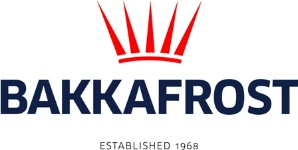 Site infoASC certification23-01-2019Start of production cycle24-05-2023End of production cycleReport last updated21-06-2024Estimated unexplained gain/loss ongoingWildlife interactions – overviewNumberBirds0Mammals0Number of escaped fish0Wildlife interactions –birdsWildlife interactions –birdsDate of incidentNumberSpeciesCauseN/A0Wildlife interactions – mammalsWildlife interactions – mammalsDate of incidentNumberSpeciesCauseN/A0Wildlife interactions – Fish escapesWildlife interactions – Fish escapesDate of incidentNumberCauseN/A0Fish Health SurveillanceSuspicious Unidentifiable transmissible agentNoneDetection of OIE – notifiable diseaseNoneLiceDateAverage lice number(number of mature female/fish)Average lice number(number of Mobile/fish)15-06-20230,00,022-06-20230,00,029-06-20230,00,006-07-20230,00,013-07-20230,00,020-07-20230,00,027-07-20230,00,0210-08-20230,000,0224-08-20230,010,0207/09/20230,010,0621.09.2023Cancelled due to bad weather25/09/20230,040,0705/10/20230,040,1319/10/20230,110,3802-11-230,200,8916-11-20230,461,2227-11-20230,841,3011-12-20230,280,2020-12-20230,280,2503-01-20240,220,3015-01-20240,290,8129-01-20240,281,4012-02-20240,692,6022-02-20240,131,0507-03-20240,162,3421-03-20241,063,7904-04-20240,231,3718-04-20240,060,5329-04-20240,190,5310-05-20240,483,2816-05-20240,445,5423-05-20240,070,3130-05-20240,120,3806-06-20240,150,9213-06-20240,361,9718-06-20240,382,44